20.04.2020 г. (понедельник)№п/пДомашнее задание1английский язык1Стр. 115 № 9Стр. 116 № 11Срок выполнения: до 22.04.2020г.2алгебра2Тема: Алгебраические дроби.3география3Тема: Северная АмерикаПрочитать в учебнике текст на стр. 170-173.Ответить на вопросы:Почему Америка разделена на Латинскую и Англо-Саксонскую? (устно)Что дала Англо-Саксонская Америка миру? (письменно)Посмотреть по Ютубу фильм «Природные зоны Северной Америки»Срок сдачи: 22 апреля4физика4Тема: Мощность.Записать в тетрадь тему урока.Прочитать в учебнике §56 и посмотреть видеоурок «Мощность» на сайте  https://videouroki.net/et/pupil/  Примечание: Вход на сайт по индивидуальному логину и паролю. Выслан каждому.Письменно в тетради ответить на вопросы после параграфа (стр. 170).Выполнить упр. 31 (1).Срок сдачи: 21.04.2020г. (до 21.00 час.)5информатика5Тема: Файл и файловая структура.6АФК (плавание)6УРОК № 28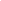 1. Комплекс ОРУ на месте (8-10) упр., 8повторений упр.2. Имитационные плавательные упр.:                                                               - движение рук в вольном стиле на груди с дыханием                                                               - движение рук в вольном стиле на груди с задержкой дыхания                                                               2 подхода по 12разРекомендуем выполнять упражнения между письменными д/з.2-3 фото или видео, до 22.04.2020 высылать выполненные  домашние задания: everest.distant@yandex.ru